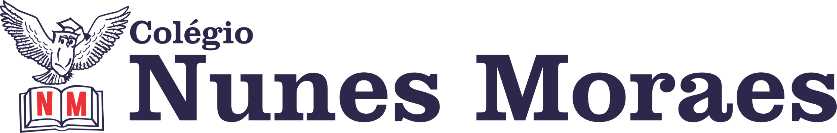 AGENDA DIÁRIA 3º ANO,  19 DE AGOSTO 1ª AULA: LÍNGUA PORTUGUESA.Capítulo 11: Notícias do mundo selvagem.    Páginas: 23.Objetos de conhecimento: Notícia. Aprendizagens essenciais: Planejar e produzir uma notícia, observando a finalidade comunicativa e a formatação específica do gênero.Link da videoaula: https://youtu.be/WTWmVwLrwow ROTEIRO DA AULAAtividades propostas: Você escreve- Notícia – Planejando o texto p.23.2ª AULA: LÍNGUA PORTUGUESA.Capítulo 11: Notícias do mundo selvagem.        Páginas: 24 e 25. Objetos de conhecimento: Notícia. Aprendizagens essenciais: Planejar e produzir uma notícia, observando a finalidade comunicativa e a formatação específica do gênero.Link da videoaula: https://youtu.be/HP71CYw6LKo ROTEIRO DA AULAAtividades propostas: Escrevendo o texto p.24; Revisando o texto p.25.3ª AULA: HISTÓRIA.Capítulo 11: Desbravando espaços.     Páginas: 20 e 21. Objetos de conhecimento: Os municípios e suas histórias.Aprendizagens essenciais: Mapear os espaços públicos no lugar em que vivem e identificar suas funções.Link da videoaula: https://youtu.be/Ilwuftlf8l4 ROTEIRO DA AULAAtividades propostas: Fazendo história p.20.Atividade para casa: Fazendo história p.21.4ª AULA: GEOGRAFIA.Capítulo 11: De onde vêm as coisas?   Páginas: 109.Objetos de conhecimento: A transformação dos recursos naturais.Aprendizagens essenciais: Diferenciar maneiras de se apropriar dos recursos naturais e de transformá-los em produtos.Link da videoaula: https://youtu.be/lepRf68svyU ROTEIRO DA AULAAtividades propostas: Transformação dos materiais p.109; Fazer a leitura e grifar as definições de Produção artesanal e Produção industrial e como elas funcionam.Bons estudos e uma ótima quinta-feira!